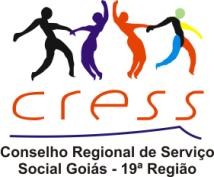 ___________________________________________________________________RESOLUÇÃO (CRESS) nº 07 de 08 de abril de 2020.O CONSELHO REGIONAL DE SERVIÇO SOCIAL (CRESS) 19ª REGIÃO GO, no uso de suas atribuições legais previstas na Lei nº 8.662, de 07 de junho de 1993 e posterior alteração, por seu CONSELHO PLENO/DIRETORIA, em reunião deliberativa realizada em 08/04/2020, também tendo em vista a reunião de deliberação da COMISSÃO PERMANENTE DE INSCRIÇÃO, realizada em 08/04/2020.CONSIDERANDO os termos do art. 51, da Resolução (CFESS) nº 469, de 13 de maio de 2005, que REGULAMENTA O ESTATUTO DO CONJUNTO (CFESS/CRESS);CONSIDERANDO os termos do art. 29, da Resolução (CFESS) nº 582, de 1º de julho de 2010, que REGULAMENTA A CONSOLIDAÇÃO DAS RESOLUÇÕES DO CONJUNTO (CFESS/CRESS);CONSIDERANDO também o art. 33, do REGIMENTO INTERNO deste Regional;CONSIDERANDO a formalização dos PEDIDOS DE REGISTRO/S PROFISSIONAL/IS e, também, o/s de CANCELAMENTO/S, além de outras deliberações, primeiramente pela COMISSÃO PERMANENTE DE INSCRIÇÃO;RESOLVE:Art. 1º.  DEFERIR o/s seguinte/s PEDIDOS DE REGISTRO/S PROFISSIONAL/IS:I. INSCRIÇÃO 1. Dhessila Welly Fernandes Ribeiro Silva – 7420 2. Matilde Rodrigues Pimenta – 7421 3. Dilvanete Barbosa Martins Mendonça – 7422 4. Adriana de Souza Cunha – 7423 5. Vanessa Rodrigues Cardoso – 7424 6. Rosimeire Barbosa dos Santos – 7425 7. Filipe de Aquino Brito- 7426 8. Priscila Bezerra de Moraes – 7427 9. Camila Barbosa Santos Morais – 7428 10. Maria dos Aflitos Reis Gonçalves – 7429 11. Cleidimar Barbosa dos Santos Gomes – 7430 II. REINSCRIÇÃO 1. Fernanda Ribeiro Bernardes da Silva – 6902 2. Suely Ferreira Dourado da Silva – 4863 3. Sara Raquel da Silva Santos – 7276 III. INSCRIÇÃO SECUNDARIA 1. Tales Willyan Fornazier Moreira – 00070 SEC IV. TRANSFERÊNCA DE INSCRIÇÃO PRINCIPAL DO CRESS GO 19ª REGIÃO PARA CRESS DF 8ª REGIÃO 1. Ana Paula Amarante Concatto – 7188 2. Guilherme Pereira de Lima– 7129 3. Petruska Barros Alves– 7168 4. Franciely de Oliveira Ancelmo – 7130 5. Bruna Rodrigues Soares – 6809 V. TRANSFERÊNCA DE INSCRIÇÃO PRINCIPAL DO CRESS GO 19ª REGIÃO PARA CRESS PR 11ª REGIÃO  1. Vera Lucia dos Santos Ferbonink – 2436 VI. TRANSFERÊNCA DE INSCRIÇÃO PRINCIPAL DO CRESS SP 9ª REGIÃO PARA CRESS GO 19ª REGIÃO 1. Rosangela Ferreira – 7431 VII. CANCELAMENTO 1.– Katia Divina Dias Rocha Borges – 3482.Art. 2º. Esta RESOLUÇÃO entra em vigor na data de sua assinatura e publicação no sitio institucional.Goiânia GO, 08/04/2020                                                    _____________________Ana Ângela Torres BrasilConselheira - PresidenteCRESS Goiás – 19ª Região